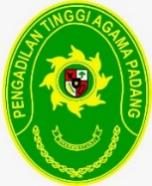 SEKRETARIS PENGADILAN TINGGI AGAMA PADANGKEPUTUSAN SEKRETARISPENGADILAN TINGGI AGAMA PADANGNOMOR : W3-A/         /KU.01/VIII/2023TENTANGTIM PENGELOLA SISTEM AKUNTANSI INSTANSI (SAI) UNIT AKUNTANSI PEMBANTU PENGGUNA ANGGARAN/ BARANG WILAYAH (UAPPA/B-W) SUMATERA BARAT DAFTAR ISIAN PELAKSANAAN ANGGARAN DIREKTORAT JENDERAL BADAN PERADILAN AGAMA MAHKAMAH AGUNG (005.04)SEKRETARIS PENGADILAN TINGGI AGAMA PADANGMenimbang	:	a.	bahwa dalam rangka pelaksanaan Sistem Aplikasi Keuangan Tingkat Instansi (SAKTI) sesuai Peraturan Menteri Keuangan Nomor 171/PMK.05/2021 tentang pelaksanaan Sistem SAKTI, maka perlu dibentuk Tim Pengelola Sistem Akuntansi Instansi (SAI) Unit Akuntansi Pembantu Pengguna Anggaran/Barang Wilayah (UAPPA/B-W) Sumatera Barat Daftar Isian Pelaksanaan Anggaran (DIPA) Direktorat Jenderal Badan Peradilan Agama Mahkamah Agung (005.04) ;		b.	bahwa jabatan-jabatan struktural, fungsional, dan pelaksana yang tercantum dalam Keputusan ini dipandang cakap dan mampu melaksanakan tugas mengelola SAI UAKPA/B pada satuan kerja Pengadilan Tinggi Agama Padang dan UAPPA/B-W Sumatera Barat;		c.	bahwa berdasarkan pertimbangan sebagaimana dimaksud dalam huruf a dan huruf b, perlu menetapkan Keputusan Kuasa Pengguna Anggaran Pengadilan Tinggi Agama Padang tentang Tim Pengelola Sistem Akuntansi Instansi (SAI) UAKPA/B pada satuan kerja Pengadilan Tinggi Agama Padang dan Tim Pengelola Sistem Akuntansi Instansi (SAI) UAPPA/B-Wilayah Sumatera Barat.Mengingat	:	1.	Undang-undang Nomor 14 Tahun 1985 tentang  Mahkamah Agung sebagaimana telah beberapa kali diubah, terakhir dengan Undang – undang Nomor 3 Tahun 2009;Undang-undang Nomor 17 Tahun 2003 tentang Keuangan Negara;Undang-undang Nomor 1 Tahun 2004 tentang Perbendaharaan Negara;Undang-Undang Nomor 15 Tahun 2004 tentang Pemeriksaan Pengelolaan dan Tanggung Jawab Keuangan Negara;Undang-Undang Nomor 48 Tahun 2009 tentang Kekuasaan Kehakiman;Undang-Undang Nomor 28 Tahun 2022 tentang Anggaran Pendapatan dan Belanja Negara Tahun 2023;Peraturan Pemerintah Nomor 8 tahun 2006 tentang Pelaporan Keuangan dan Kinerja Intansi Pemerintah;Peraturan Pemerintah Nomor 71 tahun 2010 tentang Standar Akuntansi Pemerintah;Peraturan Pemerintah Nomor 45 tahun 2013 tentang Tata Cara Pelaksanaan  Anggaran Pendapatan dan Belanja Negara;Peraturan Pemerintah Nomor 27 tahun 2014 tentang Pengelolaan Barang Milik Negara/ Daerah;Peraturan Mahkamah Agung Nomor 5 Tahun 2022 tentang Administrasi Pengelolaan Hibah di Lingkungan Mahkamah Agung dan Badan Peradilan di bawahnyaPeraturan Menteri Keuangan Nomor 214/PMK.05/2013 tentang Bagan Akun Standar;Peraturan Menteri Keuangan Nomor 1/PMK.06/2013 tentang Penyusutan Barang Milik Negara berupa Aset Tetap pada Entitas Pemerintah Pusat sebagaimana telah diubah dengan Peraturan Menteri Keuangan Nomor 90/PMK.06/2014;Peraturan Menteri Keuangan Nomor 251/PMK.06/2015 tentang Tata Cara Amortisasi Barang Milik Negara Berupa Aset Tak Berwujud Pada Entitas Pemerintah Pusat;Peraturan Menteri Keuangan Nomor 181/PMK.06/2016 tentang Penatausahaan Barang Milik Negara;Peraturan Menteri Keuangan Nomor 99/PMK.05/2017 tentang Administrasi Pengelolaan Hibah;Peraturan Menteri Keuangan Nomor 118/PMK.06/2018 tentang Tata Cara Rekonsiliasi Barang Milik Negara dalam rangka Penyusunan Laporan Keuangan Pemerintah Pusat;Peraturan Menteri Keuangan Nomor 212/PMK.05/2019 tentang Jurnal Akuntansi Pemerintahan pada Pemerintah Pusat;Peraturan Menteri Keuangan Nomor 163/PMK.06/2020 tentang Pengelolaan Piutang Negara pada Kementerian Negara/Lembaga, Bendahara Umum Negara, dan Pengurusan Sederhana oleh Panitia Urusan Piutang Negara;Peraturan Menteri Keuangan Nomor 171/PMK.05/2021 tentang Pelaksanaan Sistem SAKTI;Peraturan Menteri Keuangan Nomor 201/PMK.05/2021 tentang Sistem Akuntansi Hibah;Peraturan Menteri Keuangan Nomor 22/PMK.05/2022 tentang Kebijakan Akuntansi Pemerintah Pusat;Peraturan Menteri Keuangan Nomor 232/PMK.05/2022 tentang Sistem Akuntansi dan Pelaporan Keuangan Instansi;Keputusan Menteri Keuangan Nomor 59/KMK.06/2013 tentang Tabel Masa Manfaat dalam rangka Penyusutan Barang Milik Negara berupa Aset Tetap pada Entitas Pemerintah Pusat;Keputusan Sekretaris Mahkamah Agung Nomor 1330/SEK/SK/XII/2021 tentang Pedoman Akuntansi Berbasis Akrual dan Pelaporan Keuangan di Lingkungan Mahkamah Agung Republik Indonesia dan Badan Peradilan yang berada di bawahnya;Keputusan Sekretaris Mahkamah Agung Nomor 630/SEK/SK/VII/2023 tentang Tim Pengelola Sistem Akuntansi Instansi (SAI) Unit Akuntansi Pembantu Pengguna Anggaran/ Barang Wilayah (UAPPA/B-W) Daftar Isian Pelaksanaan Anggaran (DIPA) Direktorat Jenderal Badan Peradilan Agama Mahkamah Agung (005.04);Peraturan Direktur Jenderal Kekayaan Negara Nomor PER-07 /KN/2009 tentang Tata Cara  Pelaksanaan Rekonsiliasi Data Barang Milik Negara dalam rangka Penyusunan La po ran Barang Milik Negara dan Laporan Keuangan Pemerintah Pusat;Peraturan Direktur Jenderal Perbendaharaan Nomor PER-43/PB/2015 tentang Pedoman Akuntansi Penyisihan Piutang Tidak Tertagih pada Kementerian Keuangan Negara/Lembaga;  Keputusan Direktur Jenderal Perbendaharaan Nomor KEP-331/PB/2021 tentang Kodifikasi Segmen Akun pada Bagan Akun Standar;Keputusan Direktur Jenderal Perbendaharaan Nomor KEP-291/PB/2022 tentang Pemutakhiran Kodifikasi Segmen Akun pada Bagan Akun Standar;Keputusan Pengguna Anggaran/ Pengguna Barang Mahkamah Agung RI Nomor: 55/PA/SK/XII/2022 tanggal 1 Desember 2022 tentang Penunjukan Pejabat Kuasa Pengguna Anggaran/ Pengguna Barang Satuan Kerja di Lingkungan Mahkamah Agung dan Badan Peradilan Yang Berada di Bawahnya Tahun 2023.MEMUTUSKANDitetapkan di	:  PadangPada tanggal 	:        Agustus 2023Sekretaris,
Pengadilan Tinggi Agama PadangIdris LatifTembusan Keputusan ini disampaikan kepada :Yang Mulia Ketua Pengadilan Tinggi Agama Padang;Kepala Kantor Wilayah Direktorat Jenderal Perbendaharaan Provinsi Sumatera Barat;Kepala Kantor Pelayanan Perbendaharaan Negara Padang.LAMPIRANKEPUTUSAN SEKRETARISPENGADILAN TINGGI AGAMA PADANGNOMOR	: W3-A/         /KU.01/VIII/2023TANGGAL	:  9 AGUSTUS 2023SUSUNAN PEMBENTUKAN TIM PENGELOLA SISTEM AKUNTANSI INSTANSI (SAI) UNIT AKUNTANSI PEMBANTU PENGGUNA ANGGARAN/ BARANG WILAYAH (UAPPA/B-W) SUMATERA BARAT DAFTAR ISIAN PELAKSANAAN ANGGARAN DIREKTORAT JENDERAL BADAN PERADILAN AGAMA MAHKAMAH AGUNG (005.04)Ditetapkan di	:  PadangPada tanggal 	:        Agustus 2023Sekretaris,
Pengadilan Tinggi Agama PadangIdris LatifMenetapkan :TIM PENGELOLA SISTEM AKUNTANSI INSTANSI (SAI) UNIT AKUNTANSI PEMBANTU PENGGUNA ANGGARAN/ BARANG WILAYAH (UAPPA/B-W) SUMATERA BARAT DAFTAR ISIAN PELAKSANAAN ANGGARAN DIREKTORAT JENDERAL BADAN PERADILAN AGAMA MAHKAMAH AGUNG (005.04)KESATU:Menetapkan dan menunjuk jabatan-jabatan struktural, fungsional, dan pelaksana yang tercantum dalam lampiran keputusan ini sebagai Tim Pengelola SAI UAPPA/B-W Sumatera Barat DIPA Direktorat Jenderal Badan Peradilan Agama Mahkamah Agung (005.04).KEDUA:Tim Pengelola SAI UAPPA/B-W Sumatera Barat DIPA Direktorat Jenderal Badan Peradilan Agama Mahkamah Agung (005.04) mempunyai fungsi sebagai berikut :Menyelenggarakan sistem akuntansi dan  pelaporan keuangan;Menyusun dan menyampaikan Laporan Keuangan secara berkala; danMemantau pelaksanaan akuntansi keuangan berupa Laporan Keuangan UAPPA/B-W Sumatera Barat DIPA Direktorat Jenderal Badan Peradilan Agama Mahkamah Agung (005.04) Semester I, Triwulan III, dan Tahunan (Unaudited dan Audited) pada periode yang ditentukan oleh Kementerian Keuangan.KETIGA	:Dalam melaksanakan tugasnya,  Tim Pengelola SAI UAPPA/B-W Sumatera Barat DIPA Direktorat Jenderal Badan Peradilan Agama Mahkamah Agung (005.04), bertanggungjawab kepada Sekretaris Pengadilan Tinggi Agama Padang.KEEMPAT:Menetapkan Pengelola SAI yang tercantum dalam lampiran keputusan ini diberikan honorarium sesuai Peraturan Menteri Keuangan tentang Standar Biaya Masukan.KELIMA:Biaya yang timbul akibat ditetapkan Keputusan ini dibebankan pada DIPA UAPPA/B-W Sumatera Barat Direktorat Jenderal Badan Peradilan Agama Mahkamah Agung (005.04).KEENAM:Sekretaris Pengadilan menetapkan Pejabat Fungsional atau Pelaksana yang ditugaskan menjadi Operator Modul GLP atau Operator Modul Aset Tetap.KETUJUH:Keputusan ini mulai berlaku sejak Agustus 2023 dengan ketentuan bahwa apabila di kemudian hari terdapat kekeliruan dalam keputusan ini, akan diadakan perbaikan sebagaimana mestinya.  NONAMA, NIP, PANGKAT/GOl, JABATANNAMA, NIP, PANGKAT/GOl, JABATANNAMA, NIP, PANGKAT/GOl, JABATANJABATAN122231Nama NIPPangkat/GolJabatan::::H.Idris Latif, S.H., M.H.196404101993031002Pembina Utama Muda (IV/c)SekretarisPenanggung Jawab2Nama NIPPangkat/GolJabatan::::Ismail, S.H.I., M.A.197908202003121004Pembina Tk. I (IV/b)Kabag Umum dan KeuanganKoordinator 3Nama NIPPangkat/GolJabatan::::Millia Sufia, S.E.,S.H.,M.M.198410142009042002Penata Tk. I (III/d)Kasubbag Keuangan dan PelaporanKetua 4Nama NIPPangkat/GolJabatan::::Masfadhlul Karmi, S.A.P.199410062019031004Penata Muda Tk. I (III/b)Penyusun Laporan KeuanganOperator Modul GLP6Nama NIPPangkat/GolJabatan    ::::Efri Sukma198402152006041004Penata Muda (III/a)Pemelihara Sarana dan PrasaranaOperator Modul Aset Tetap